Прокуратура Красноармейского района разъясняет: «Несут ли какую-либо ответственность граждане, публично демонстрирующие нацистскую символику»Отвечает прокурор Красноармейского района Самарской области Николай Лукьянов.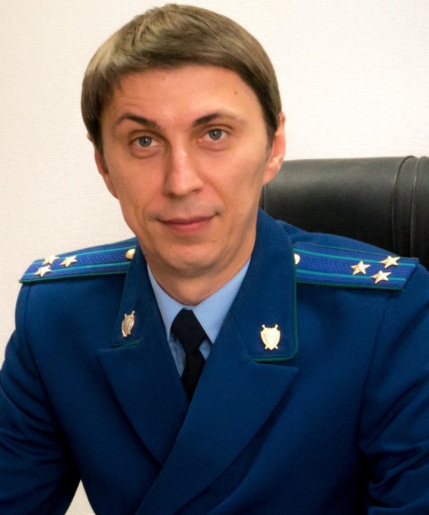 Публичная демонстрация нацистской символики это противоправное деяние, так как действующим законодательством запрещена какая-либо пропаганда и публичное демонстрирование нацистской атрибутики или символики.Нацистская атрибутика и символика могут включать в себя знамена, значки, атрибуты униформы, иные отличительные знаки, приветствия и приветственные жесты.Данный запрет связан с тем, что такого рода действия оскорбляют память о жертвах Великой Отечественной Войны.За подобные действия законодательством установлена административная ответственность (ч.1 ст. 20.3 КоАП РФ) и влечет наказание в виде:-штрафа в размере от 1000 до 2000 рублей с конфискацией атрибутики или символики.-ареста на срок до пятнадцати суток с конфискацией атрибутики или символики.Следует отметить, что законодательством установлена административная ответственность, в том числе и за изготовление и сбыт нацистской атрибутики или символики, что влечет за собой ответственность в виде штрафа на граждан в размере от 1000 до 2500 рублей с конфискацией предмета административного правонарушения.    29.05.2019Прокуратура Красноармейского района разъясняет: «Несет ли человек ответственность, если он на своей странице в социальной сети добавил песню или указал информацию о книге, которые запрещены на территории РФ и признаны экстремистскими»Отвечает прокурор Красноармейского района Самарской области Николай Лукьянов.Перед ответом на данный вопрос, хотелось бы, прежде всего, обратить внимание на то, что входит в понятие «экстремистские материалы».Данное понятие раскрывается в Федеральном законе от 25.07.2002 № 114-ФЗ «О противодействии экстремистской деятельности».Так, экстремистские материалы – это документы либо информация на иных носителях, которые призывают к осуществлению экстремистской деятельности либо оправдывают необходимость осуществления такой деятельности. К ним в частности относятся:-труды руководителей национал-социалистской рабочей партии Германии, фашистской партии Италии;-публикации, оправдывающие национальное и (или) расовое превосходство;-публикации, оправдывающие совершение преступлений против какой-либо этнической, социальной, расовой, национальной или религиозной группы.Безусловно, добавление подобного рода информации (музыка, фильмы, журналы, статьи, книги и т.д.) к себе на страницу в социальной сети, к которой имеют доступ другие пользователи сети Интернет – это является распространением экстремистских материалов, за что законодательством установлена административная ответственность по ст. 20.29 КоАП РФ. К данной статье относится, в том числе и производство таких материалов.За такое правонарушение предусмотрена административная ответственность для граждан в виде штрафа в размере от 1000 до 3000 рублей с конфискацией указанных материалов, либо арест на срок до пятнадцати суток с конфискацией указанных материалов.Следует понимать, что незнание закона не освобождает от ответственности, а с актуальным Федеральным списком экстремистских материалов можно ознакомиться на официальном сайте Министерства Юстиции Российской Федерации.    29.05.2019Прокуратура Красноармейского района разъясняет: «С какого возраста несут уголовную ответственность несовершеннолетние и какие виды наказаний, назначаются несовершеннолетним»Отвечает прокурор Красноармейского района Самарской области Николай Лукьянов.Уголовная ответственность наступает за совершение преступлений, предусмотренных Уголовным кодексом Российской Федерации (УК РФ).К уголовной ответственности могут быть привлечены подростки, достигшие 16 лет.За отдельные особо опасные преступления уголовная ответственность наступает с 14 лет (убийство, умышленное причинение тяжкого вреда здоровью, средней тяжести вреда здоровью, похищение человека, изнасилование, насильственные действия сексуального характера, кражу, грабеж, разбой, вымогательство, неправомерное завладение автомобилем или иным транспортным средством без цели хищения, умышленное уничтожение или повреждение имущества при отягчающих обстоятельствах, террористический акт, захват заложника, заведомо ложное сообщение об акте терроризма, хулиганство при отягчающих обстоятельствах, вандализм, хищение либо вымогательство оружия, боеприпасов, взрывчатых веществ и взрывных устройств, хищение либо вымогательство наркотических средств или психотропных веществ, приведение в негодность транспортных средств или путей сообщения).Виды наказаний, назначаемых несовершеннолетним это: штраф, лишение права заниматься определенной деятельностью, обязательные работы, исправительные работы, ограничения свободы, лишение свободы.К подросткам, не достигшим возраста уголовной ответственности, применяются следующие меры воздействия: постановка на учет в подразделение по делам несовершеннолетних территориального отдела полиции; рассмотрение совершенного деяния на комиссии по делам несовершеннолетних и защите их прав; применение различных мер воздействия, в том числе направление в специальное учебно-воспитательное учреждение закрытого типа.    29.05.2019ИНФОРМАЦИЯ «Прокуратурой района в отношении коммерческой организации возбуждено два дела об административном правонарушении за нарушение законодательства о противодействии коррупции»В ходе проверки деятельности ООО «Интер-импекс», прокуратурой района выявлены нарушения законодательства о противодействии коррупции в части привлечения к трудовой деятельности на условиях трудового договора бывшего государственного служащего.Установлено, что федеральный служащий, уволившийся 13.04.2018 из УФССП России по Самарской области, 17.04.2018 трудоустроен в ООО «Интер-импекс» на должность старшего бухгалтера.При этом, в нарушении законодательства о противодействии коррупции, ООО «Интер-импекс» в десятидневный срок (с 17.04.2018 по 27.04.2018) о заключении трудового договора с государственным служащим по последнему месту ее службы (Управление ФССП России по Самарской области) не сообщил. Уведомление в Управление ФССП России по Самарской области о заключении трудового договора с государственным служащим до настоящего времени не направлено.В связи с выявленными нарушениями, прокуратурой района в адрес директора ООО «Интер-импекс» внесено представление об устранении нарушений закона.В отношении директора Общества, а также в отношении юридического лица ООО «Интер-импекс» возбуждено 2 дела об административном правонарушении по ст. 19.29 КоАП РФ.Акты прокурорского реагирования находятся на рассмотрении.Прокурор районастарший советник юстиции				                                   Н.М. ЛукьяновИсп.: Сафарян А.Э.8(84675)2-14-63СОУЧРЕДИТЕЛИ:Администрация сельского поселения Павловский муниципального района Красноармейский Самарской области, Собрание представителей сельского поселения Павловка муниципального района Красноармейский Самарской области	ИЗДАТЕЛЬ:Администрация сельского поселения Павловский муниципального района Красноармейский Самарской областиЮРИДИЧЕСКИЙ адрес:446154, Самарская область,  Красноармейский район, с.Павловка, ул.Молодежная д.19ПОЧТОВЫЙ адрес:446154, Самарская область,  Красноармейский район, с.Павловка, ул.Молодежная д.19e-mail:sppavlovka@yandex.ruОТВЕТСТВЕННЫЙза выпуск заместитель главы администрации поселенияБалашоваТатьяна АлексеевнаТЕЛ/ФАКС: 51 – 4 – 42Тираж: 100 экзРАСПРОСТРАНЯЕТСЯ  БЕСПЛАТНО